Plan de trabajo1° Básico Ciencias Naturales Queridos padres y apoderadosPara desarrollar este plan de trabajo debemos trabajar de forma colaborativa, así lograr avanzar en el aprendizaje de nuestros niños y niñas. Guía de Ciencias NaturalesEvaluadaNombre:____________________________Une cada parte del cuerpo con la imagen que corresponda. 5 puntos.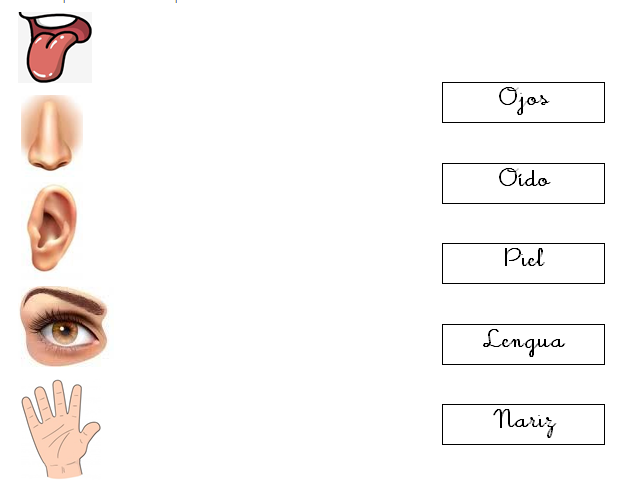 Pinta los balones del dormitorio de Juan según los colores señalados. 6 puntos.Rojo la de mayor tamaño.Morado la que está delante de la cama.Naranjo la de menor tamaño.Verde la que está encima de a repisa.Azul la que esta adelante del velador.Rasado la que esta sobre la mesa.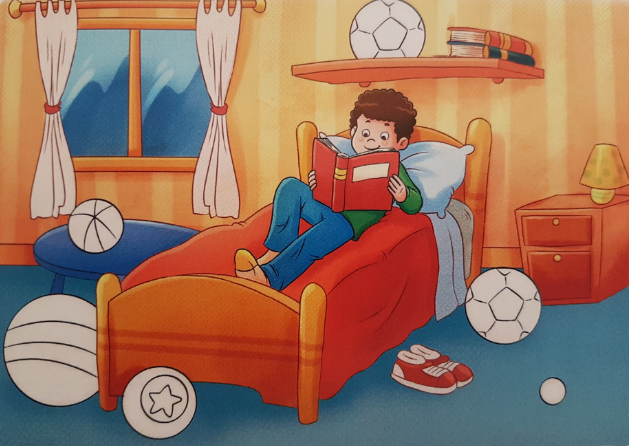 ¿Qué sentido te permitió realizar lla actividad? Encierralo en un círculo. 1 punto.¿Qué sentirá este niño si tocara estos objetos? Marcalos con una X. 2 puntos.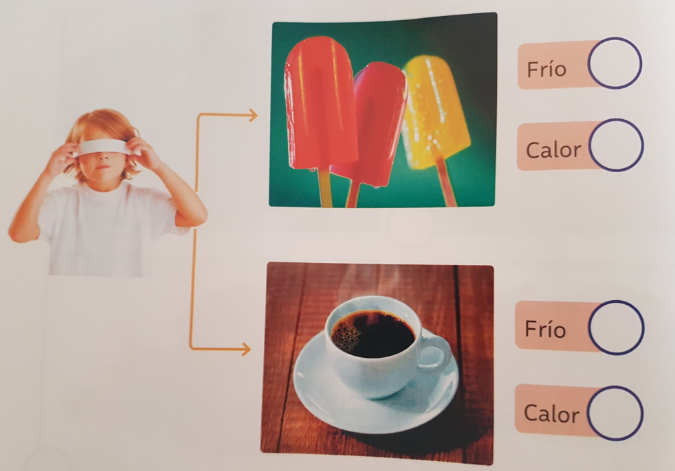 ¿Qué sentido utilizó el niño? Marcalo con una X. 1 punto.¿Con qué organo se relaciona el sentido que el niño utilizó para responder la pregunta anterior? Encierralo en un círculo. 1 punto.Une cada sentido con la acción. 5 puntos.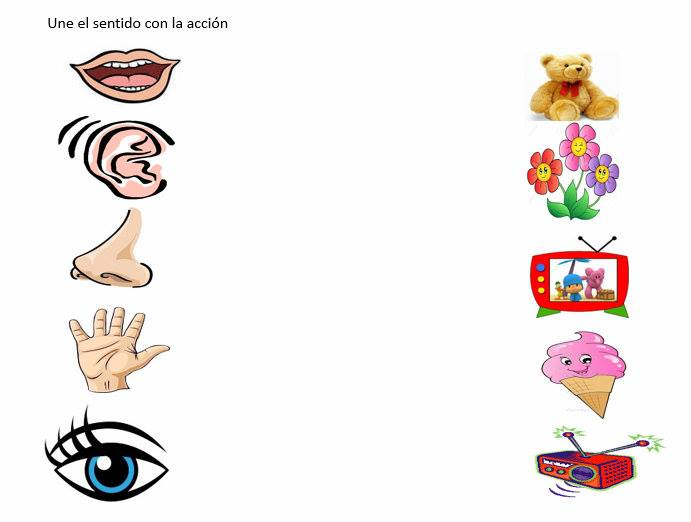 Dibuja una acción que pueda dañar al organo del sentido de la piel y otra que la proteja. 4 puntos.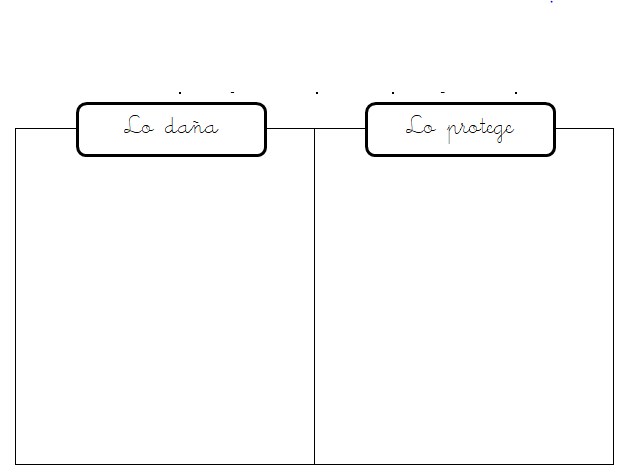 Clase 03Miércoles 29 de abrilClase 04Jueves 30 de abril Clase 05Miércoles 06 de mayoClase 06Jueves 07 de mayo Realizar las actividades de exploración del libro de Ciencias de las páginas 10 y 12.Fotografiar el proceso.Nota: En la actividad de la página N° 10 es ideal que el estudiante no vea antes el objeto a utilizar, para así tener una experiencia más enriquecedora.Realizar las actividades de exploración del libro de Ciencias de las páginas 14, 16 y 18.Fotografiar el proceso.¿Cómo cuidamos los órganos de los sentidos?Libro de Ciencias. Página 22, 23, 24 y 25.Desarrollar guía evaluadaObjetivo: OA 6: identificar y describir la ubicación y la función de lo sentidos, proponirndo medidas para protegerlos y prevenir situaciones de riesgo.Habilidad: identificar, describir y comunicar.Puntaje RealPuntaje ideal 25NotaGustoAudiciónVisiónTactoOlfatoGustoAudiciónVisiónTactoOlfato